                    L i t u r g i e 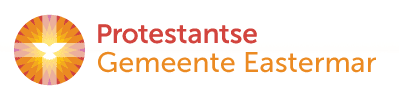 Orde van dienst voor zondagmorgen 17 maart 2019 in de Protestantse Zionskerk te Oostkapelle. 2de zondag van de 40-dagentijd:  ‘Remeniscere’ (= Gedenk uw barmhartigheid, Heer. Psalm 25,6). Kleur: paars. Predikant is ds. Ph.A. Beukenhorst, ouderling van dienst Dirk van Maldegem en organist Jan Minderhoud. Er is kindernevendienst o.l.v. Annemarie Geldof-Viergever. Thema van de 40-dagentijd: ‘Een nieuw begin’.DIENST VAN DE VOORBEREIDINGOrgelspel vooraf    /     Zingen voorzang:   Liedboek 539:  strofen 1, 2, 3, 4 en 5Welkom en mededelingen door de ouderling van dienstZingen (staande):    Liedboek Psalm 25:  strofen 1 en 3Stil gebed      /     Bemoediging: Ds.: Onze hulp is in de Naam van de HEER   A: die hemel en aarde gemaakt heeft, Ds.: die eeuwig trouw is                              A: en nooit loslaat wat zijn hand begon.Groet    (hierna weer zitten)Inleiding op de kerkdienstKyrie gebed, om de nood van de wereld en onszelf  – tijdens 40-dagen géén glorialiedEen kind dooft de tweede kaars in de 40-dagen-tijdMoment met de kinderen             (tijdens het zingen: kinderen naar kindernevendienst)Zingen:   ‘Wij gaan voor even uit elkaar…’:  strofen 1, 2 en 3DIENST VAN HET WOORDGebed bij de opening van de BijbelBijbellezing:  Lucas 9, 28 t/m 36  (NBV) – Lector:  Hans Corbijn Zingen:  Liedboek 543: strofen 1 en 3Uitleg bij de liturgische schikking door Lia Jobse-Maljaars.  Wit  –  Zoals in ‘wit’ alle kleuren samenkomen, zo komt in God alle licht samen. Op de tweede zondag wordt in de kerk het verhaal van Jezus op de berg gelezen: zij gelaat en zijn kleding zijn ‘stralend wit’ en een stem bevestigt dat hij in het licht van God leeft.  Zingen:   Liedboek 1002: eerst luisteren melodie refrein – daarna zingen refreinBijbeluitleg en verkondiging     /     Meditatief orgelspelZingen:    Liedboek 871:  strofen 1, 2, 3 en 4De kinderen komen terug uit de kindernevendienstDIENST VAN GEBEDEN EN GAVENDankgebed en voorbeden; Stil gebed; Onze Vader  Collecten: 1ste Kerkrentmeesterschap PGO en 2de Binnenlands Diaconaat (Kerkinactie)Orgelspel tijdens de collecte     /     Bezinningstekst tijdens de collecte:‘In je bestaan bevestigd zijn, in het licht van de Ander staan: en stralen, stralend wit.’                      [gedicht bij deze zondag door Tini Brugge, ‘Bloemen in beeld’, p.33]Zingen slotlied (staande):  Liedboek 993:  strofen 1, 2, 3, 4 en 7Heenzending en Zegen        /       Zingen:   Liedboek 431.c.  Drie punten    /    Groet in de hal van de kerk    /    Ontmoeting en koffiedrinken   